3nd Greek Aerial Acrobatics Competition                                       ΠΡΟΚΗΡΥΞΗ ΑΓΩΝΩΝΕυχαριστούμε για τον χρόνο που αφιερώνετε ώστε να διαβάσετε προσεκτικά τους κανόνες του διαγωνισμού!Κατανοούμε ότι απαιτείται χρόνος  και γνωρίζουμε ότι μπορεί να είναι περιοριστικοί στις δημιουργικές ιδέες που μπορεί να έχετε για την παρουσίαση σας αλλά είναι άκρως απαραίτητοι πρωτίστως για την ασφάλεια σας και έπειτα για την ομαλή διεξαγωγή του διαγωνισμού. Ανυπομονούμε να δούμε την παρουσίαση σας και χαιρόμαστε που σας έχουμε μαζί μας!Τόπος διεξαγωγής: Κλειστό γήπεδο Ικονίου ΠεράματοςΗμερομηνία: Σάββατο 9 - Κυριακή 10 Μαίου 2020Επικοινωνία με τη διοργάνωση: facebook page: greek aerial acrobatics competitionTηλ: 6976189922 - 6958460882Γενικά: (ισχύουν σε όλα τα αντικείμενα που διαγωνίζονται) Κανένας δάσκαλος εναερίων δεν μπορεί να διαγωνιστεί στην κατηγορία αρχαρίωνΟι κατηγορίες χωρίζονται με βάση την ηλικία και το επίπεδοΑγωνίσματα: Aerial silksAerial slingAerial hoopTrapezeDuoTeamFree choiceΚατηγορίες:Kids (6-7, 8-10 beginners, 8-10 advanced, 11-13 beginners, 11-13 advanced)Young (14-17) beginnersYoung (14-17) advancedAdults – beginnersAdults – advanced Adults – Professional Σημειωση: ως ηλικία ορίζεται μόνο η χρονολογία γέννησης. Π.χ. γεννημένος το 2013 ανεξαρτήτως μήνα είναι στην κατηγορία kids 6-7,  γεννημένος το 2006 είναι στην κατηγορία Young“Aerial Artist Title” (σύνθετο ατομικό)	Ο διαγωνιζόμενος που επιλέγει να διαγωνισθεί σε περισσότερα από ένα βασικά όργανα (silks, sling, hoop, trapeze), εκτός από την συμμετοχή του και τη δυνατότητα διάκρισης στα συγκεκριμένα αγωνίσματα,  κατατάσσεται βαθμολογικά με το άθροισμα των επιμέρους βαθμολογιών και διεκδικεί τον τίτλο Aerial Artist. Ο τίτλος απευθύνεται σε παρουσιάσεις των κατηγοριών Adults  “Young Aerial Artist Title” (σύνθετο ατομικό)Ο διαγωνιζόμενος που επιλέγει να διαγωνισθεί περισσότερα από ένα βασικά όργανα (silks, sling, hoop, trapeze), εκτός από την συμμετοχή του και τη δυνατότητα διάκρισης στα συγκεκριμένα αγωνίσματα, κατατάσσεται βαθμολογικά με το άθροισμα των επιμέρους βαθμολογιών. Ο τίτλος απευθύνεται σε παρουσιάσεις των κατηγοριών Young 14-17 Στην κατηγορία  Duo διαγωνίζονται οι χορογραφίες δύο αθλητών χρησιμοποιώντας ένα όργανο της επιλογής τους. (αν το όργανο που θα χρησιμοποιηθεί δεν ανήκει στα βασικά, τότε θα πρέπει να προσκομισθεί από τους διαγωνιζόμενους την ώρα της γενικής πρόβας, που θα ανακοινωθεί αργότερα)Στην κατηγορία Team διαγωνίζονται ομαδικά προγράμματα 3ων  ή 4ων αθλητών στα αντίστοιχα όργανα του aerial silks, aerial sling και aerial hoop (ένα όργανο επιλογής για τον κάθε διαγωνιζόμενο)Στην κατηγορία free choice ο διαγωνιζόμενος μπορεί να χρησιμοποιήσει οποιοδήποτε διαφορετικό όργανο εναέριου ακροβατικού χορού (cube, flying pole, rope κλπ) καθώς και όργανα ευρεσιτεχνίας.  Όλα τα όργανα αυτής της κατηγορίας θα πρέπει να περιγραφονται αναλυτικά κατά την αίτηση συμμετοχής και να προσκομισθούν για έλεγχο απο την επιτροπή την προηγούμενη των αγώνων. Η διοργάνωση δίναται να αποκλείσει όργανο που κατά τον έλεγχο δεν πληροί τις προϋποθέσεις ασφαλείας.Κόστος συμμετοχής:30 ευρώ για τις κατηγορίες adults, professional και free choice 25 ευρώ για τις κατηγορίες kids και young20 ευρώ για κάθε συμμετοχή σε δεύτερο ατομικό αγώνισμα 40 ευρώ για την κατηγορία duo 20 ευρώ ανά συμμετέχοντα για την κατηγορία team Μουσική:	Διάρκεια μουσικής:kids 6-7, 8-10 :                           2:30 - 3:00 kids 11-13, young 14-17 :          3:00 – 3:30 adults :				    3:30 – 4:05Εάν η μουσική σας είναι διαφορετικής διάρκειας δεν θα γίνει δεκτή και θα απορριφθείτε από τον διαγωνισμό. Όλες οι μουσικές θα πρέπει να αρχίζουν με το χαρακτηριστικό ηχητικό σήμα που θα σας αποσταλεί στο e-mail που θα αναφέρετε στην αίτηση σας.Πρέπει να σταλεί στο e-mail greekaerialcompetition@yahoo.com  σε μορφή ΜΡ3 ή ΜΡ4 μόνο. Καμία άλλη μορφή αρχείου δεν θα γίνεται δεκτή. Το αρχείο θα πρέπει να έχει το όνομα με το οποίο παρουσιάζεστε και την κατηγορία που διαγωνίζεστε π.χ. εάν το όνομα σας είναι Μαρία Παππά και διαγωνίζεστε στην κατηγορία Αρχαρίων hoop ηλικίας 14-17, τότε το όνομα του αρχείου θα πρέπει είναι το 306ΜαρίαΠαππά.mp3.Αν θεωρηθεί ότι εμπεριέχει λόγια προσβλητικού περιεχομένου ( υβριστικές λέξεις  / σεξιστικά σχόλια / ρατσιστικού περιεχομένου ) δεν θα γίνετε δεκτή.Το χρονικό περιθώριο που πρέπει να αποστείλετε το μουσικό αρχείο είναι μέχρι την 1/05/2020. Αν δεν το στείλετε εγκαίρως δεν θα επιτραπεί η συμμετοχή σας στον διαγωνισμό. Σε κάθε περίπτωση, την ημέρα του διαγωνισμού θα πρέπει να έχετε μαζί σας την μουσική σε φορητή συσκευή αποθήκευσης  (USB) ώστε να χρησιμοποιηθεί σε περίπτωση βλάβης του αρχικού κομματιου.Αντικείμενα επί σκηνής: Απαγορεύεται η χρήση βοηθητικών αντικειμένων κατά την εκτέλεση των προγραμμάτων.Εξοπλισμός εναερίων ακροβατικών:Όλος ο εξοπλισμός που θα χρησιμοποιηθεί για να γίνουν οι παρουσιάσεις των βασικών οργάνων (sling, silks, hoop, trapeze) είναι επαγγελματικός με τις απαραίτητες προδιαγραφές που απαιτούνται για την ασφαλή χρήση τους και παρέχονται από την διοργάνωση του διαγωνισμού.Τα όργανα στήριξης ενός σημείου θα φέρουν υποχρεωτικά swivel για λόγους ασφαλείας. (εικόνα 1)Τα όργανα της κατηγορίας free choice θα πρέπει να προσκομισθούν από τους διαγωνιζόμενους ,να περιγραφούν λεπτομερώς στην αίτηση συμμετοχής και να παραδοθούν στο γήπεδο των αγώνων 2 μέρες πριν τη διοργάνωση, στη γενική πρόβα.aerial silks:Αποτελείται από δυο πανιά 8 μέτρων το καθένα περασμένα σε διαχωριστή πανιών eight ring   (εικόνα 2) κρεμασμένα σε ύψος 7 μέτρωνAerial hoop:Αποτελείται από στεφάνι που ενώνεται σε μονο σημείο στήριξης, με διπλό ύφασμα ύψους 150cm.Διαμετροι στεφανιών: 85cm για ηλικίες εως και 10 ετών 90cm για ηλικίες εως και 13 ετών100cm για τις ηλικίες 14-17 και ενηλίκωνΤο κάτω μέρος του στεφανιού απο το έδαφος θα απέχει 10cm πάνω από τον μέσο όρο ύψους των αθλητών της κατηγορίας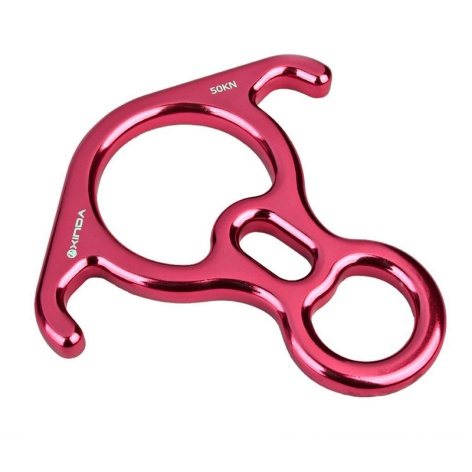 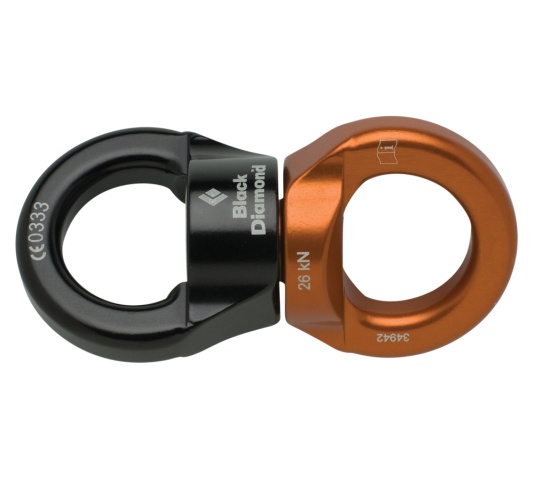 Εικόνα 1:								Εικόνα 2:Trapeze:Το trapeze θα είναι 60 εκατοστών με μήκους σχοινιού 2,5 μέτρων που καταλήγουν σε ξεχωριστό σημείο στήριξης . Στην παιδική κατηγορία υπάρχει η δυνατότητα χρησιμοποίησης παιδικού μεγεθους  trapeze 45 εκατοστών.Sling:Το πανί θα είναι συνολικού οφέλιμου μήκους 8m (4m ύψος) και μέγιστου πλάτους 2,5m και οι πλεύρες του θα καταλήγουν σε μονό σημείο πρόσδεσης.Ασφάλεια:Ο επικεφαλής κριτής μπορεί να διακόψει μια παρουσίαση ή να αποκλείσει έναν διαγωνιζόμενο αν κρίνει ότι η εκτέλεση μιας άσκησης μπορεί να οδηγήσει σε ανασφαλείς συνθήκες για τον διαγωνιζόμενοΌλοι οι διαγωνιζόμενοι θα πρέπει να ακολουθήσουν τις οδηγίες σε σχέση με τους κανόνες ασφαλείας του επικεφαλής κριτή πριν την έναρξη της διαγωνιζόμενης κατηγορίαςΣτο HOOP το σχοινί/ιμάντας/πανί στο πάνω μέρος θεωρείται μέρος του οργάνου, ο διαγωνιζόμενος όμως δεν μπορεί να αγγίζει σε καμία περίπτωση το swivel ή τον κρίκο πρόσδεσης. Δεν επιτρέπονται επιπλέον άτομα στον προσδιορισμένο χώρο της παρουσίασης κατά τη διάρκεια εκτέλεσης της παρουσίασης. (στις κατηγορίες μεχρι 10 ετών επιτρέπεται στον προπονητή να βρίσκεται κοντά στον αθλητή που εκτελεί για λόγους ασφαλείας)Σε περίπτωση πτώσης μην μετακινηθείτε ακόμα και στην περίπτωση που νομίζετε ότι είσαστε καλά.Παραμείνετε ακίνητοι μέχρι να έρθει ο γιατρός της διοργάνωσης. Η μουσική σας θα σταματήσει και αν εγκριθεί η συνέχιση της παρουσίασης σας θα συνεχίσετε απο το χρονικό σημείο της πτώσης.Η χρήση προστατευτικών στρωμάτων είναι υποχρεωτική σε όλες τις κατηγορίεςΕνδυμασία:ο επικεφαλής κριτής μπορεί να αποκλείσει έναν διαγώνιζόμενο κατά την παρουσίαση των διαγωνιζομένων της κάθε κατηγορίας αν η ενδυμασία του δεν πληροί τις προυποθέσεις που αναφέρονται στους παρακάτω κανονισμούς ή δεν συνάδει με το πνεύμα «φιλίας-οικογένειας» της διοργάνωσης.Συγκεκριμένα η πίσω πλευρά στο πάνω μέρος της ενδυμασίας δεν μπορεί να είναι λιγότερη απο την αντίστοιχη κάλυψη ενός αθλητικού μαγιό, η πλαινή κάλυψη όχι χαμηλότερη από τα οστά της πυέλου και η μπροστινή εμφάνιση να καλύπτει το μπούστο το λιγότερο όπως ένα αθλητικό σουτιέν.Η φυσιολογική ενδυμασία είναι κατανοητή από όλους, ωστόσω είναι στη διακριτική ευχέρεια των κριτών η μείωση της βαθμολογίας ή ο αποκλεισμός σε περιπτώσεις ακούσιας ή εκούσιας αποκάλυψης ιδιωτικών τμημάτων του σώματος του διαγωνιζόμενου κατά την διάρκεια της παρουσίασηςΑπαγορεύεται η χρήση υποδημάτων εκτός από εξειδικευμένα υποδήματα ακροβατών τα οποία θα ελέγξει και θα εγκρίνει πριν την παρουσίαση ο επικεφαλής κριτής.Στα αγωνίσματα του sling και silks απαγορεύονται οι πούλιες, τα φερμουάρ και οτιδήποτε τραχύ ή οδοντωτό θα μπορούσε να σπάσει ή να σχίσει τα υφάσματαΑπαγορεύεται να αφερεθεί μέρος της ενδυμασίας κατά την εκτέλεση του προγράμματοςΚώδικας δεοντολογίας:Οι διαγωνιζόμενοι αναμένεται να συμπεριφέρονται με τρόπο που να αντιπροσωπεύει θετικά την εναέρια ακροβατική τέχνη τόσο στην αθλητική, όσο και στην καλλιτεχνική της διάστασηΕαν δεν βρίσκεστε στον προσδιορισμένο χώρο παρουσίασης θα πρέπει να είστε ευπρεπώς ενδεδυμένοι με ρούχα προθέρμανσης.Η χρήση αναβολικών ή ναρκωτικών ουσιών καθώς και η κατανάλωση αλκοόλ απαγορεύεται και δεν συνάδει με το πνεύμα της διοργάνωσης. Ο επικεφαλής κριτής μπορεί να αποκλείσει από τον διαγωνισμό διαγωνιζόμενο με εμφανείς ενδείξεις κατανάλωσης αλκοόλ ή οποιασδήποτε ουσίας μπορεί να προκαλέσει ανασφάλεια κατά την εκτέλεση της παρουσίασης.Η συμπεριφορά πρέπει να ακολουθεί το πνεύμα «φιλίας-οικογένειας» και αυτό συμπεριλαμβάνει την επιλογή της μουσικής, την ενδυμασία, το ύφος εκτέλεσης της παρουσίασης και τις συνομιλίες που πραγματοποιούνται σε δημόσιους χώρους.Παρακαλούμε να σεβαστείτε τις οικογένειες και τους θεατές της διοργάνωσης και να τους βοηθήσετε να μάθουν περισσότερα για την εναέρια ακροβατική τέχνη και το τσίρκο.Οι διαγωνιζόμενοι αναμένεται να είναι ειλικρινείς στην εκπροσώπιση των επιπέδων και των ικανοτήτων τους. Η διοργάνωση διατηρεί το δικαίωμα αλλαγή κατηγορίας ή αποκλεισμού ανάλογα το επίπεδο ψευδής δήλωσης.Να σεβαστείτε τους ανθρώπους που φιλοξενούν και διεξάγουν τον διαγωνισμό.   Αναμένεται να απαντήσετε θετικά σε αιτήματα και οδηγίες από το προσωπικό του διαγωνισμού   Οι διαγωνιζόμενοι που παραβιάζουν τον Κώδικα Συμπεριφοράς μπορούν να αποκλειστούν από τη διοργάνωση ή ακόμα και από μελλοντικές διοργανώσεις Κριτήρια αξιολόγησης:Τα κριτήρια θα είναι τα ίδια σε όλα όλες τις κατηγορίες και σε όλα τα όργανα.Η τελική βαθμολογία του κάθε αθλητή προκύπτει από το σύνολο των βαθμών που συγκέντρωσε με βάση το πρωτόκολλο των κριτών για τη δυσκολία και τις τεχνικές, το πρωτόκολλο εκτέλεσηςΠΕΡΑΙΤΕΡΩ:Οι αποφάσεις των κριτών είναι οριστικές.Σε περίπτωση ισοπαλίας, οι βαθμολογίες της ΄Εκτέλεσης΄ και της ΄Δυσκολίας΄ συνδυάζονται και ζυγίζονται ενάντια στην βαθμολογία της ΄Χορογραφίας΄ και Έκφρασης΄. Ο διαγωνιζόμενος με υψηλότερες επιδόσεις στην Έκτέλεση΄ και ΄Δυσκολία΄ θα λάβει την υψηλότερη τοποθέτηση.Απαγορεύεται οι κριτές να συζητήσουν μεταξύ τους. Η βαθμολόγηση των διαγωνιζόμενων θα πρέπει να είναι προσωπική χωρίς καμία επιρροή.Οι διαγωνιζόμενοι απαγορεύεται να επικοινωνούν με τους κριτές οποιαδήποτε στιγμή της ημέρας του διαγωνισμού, μέχρι την ολοκλήρωση του. Ο επικεφαλής κριτής μπορεί να αλλάξει την κατηγορία διαγωνισμού ενός αθλητή εάν κρίνει ότι το επίπεδο εμπειρίας του διαφέρει από την κατηγορία που επέλεξε να διαγωνισθεί.ΚΑΤΗΓΟΡΙΕΣ ΑΓΩΝΙΣΜΑΤΩΝ ΓΙΑ ΤΗΝ ΔΗΛΩΣΗ ΣΥΜΜΕΤΟΧΗΣ101. aerial silks kids 6-7			(2013-2014)102. aerial silks kids 8-10 beginners		(2010-2012)103. aerial silks kids 8-10 advanced		(2010-2012)104. aerial silks kids 11-13 beginners	(2007-2009)105. aerial silks kids 11-13 advanced	(2007-2009)106. aerial silks young 14-17 beginners	(2003-2006)107. aerial silks young 14-17 advanced	(2003-2006)108. aerial silks adults beginners		(-2002)109. aerial silks adults advanced		(-2002)110. aerial silks adults professional		(-2002)201. aerial sling kids 6-7			(2013-2014)202. aerial sling kids 8-10 beginners		(2010-2012)203. aerial sling kids 8-10 advanced		(2010-2012)204. aerial sling kids 11-13 beginners	(2007-2009)205. aerial sling kids 11-13 advanced	(2007-2009)206. aerial sling young 14-17 beginners	(2003-2006)207. aerial sling young 14-17 advanced	(2003-2006)208. aerial sling adults beginners		(-2002)209. aerial sling adults advanced		(-2002)210. aerial sling adults professional		(-2002)301. aerial hoop kids 6-7			(2013-2014)302. aerial hoop kids 8-10 beginners	(2010-2012)303. aerial hoop kids 8-10 advanced		(2010-2012)304. aerial hoop kids 11-13 beginners	(2007-2009)305. aerial hoop kids 11-13 advanced	(2007-2009)306. aerial hoop young 14-17 beginners	(2003-2006)307. aerial hoop young 14-17 advanced	(2003-2006)308. aerial hoop adults beginners		(-2002)309. aerial hoop adults advanced		(-2002)310. aerial hoop adults professional		(-2002)401. trapeze kids 6-7			(2013-2014)402. trapeze kids 8-10 beginners		(2010-2012)403. trapeze kids 8-10 advanced		(2010-2012)404. trapeze kids 11-13 beginners		(2007-2009)405. trapeze kids 11-13 advanced		(2007-2009)406. trapeze young 14-17 beginners		(2003-2006)407. trapeze young 14-17 advanced		(2003-2006)408. trapeze adults beginners		(-2002)409. trapeze adults advanced		(-2002)410. trapeze adults professional		(-2002)501. duo young				(2003+)502. duo adults				(-2002)503. team young				(2003+)504. team adults				(-2002)505. free choice young			(2003+)506. free choice adults			(-2002)507. aerial artist young			(2003+)508. aerial artist adult			(-2002)  3rd GREEK AERIAL ACROBATICS COMPETITIONΤόπος διεξαγωγής: Κλειστό γήπεδο Ικονίου ΠεράματοςΗμερομηνία: Σάββατο και Κυριακή 9 - 10 Μαίου 2020				ΑΙΤΗΣΗ ΣΥΜΜΕΤΟΧΗΣ			          ΚΑΤΗΓΟΡΙΕΣ ΣΥΜΜΕΤΟΧΗΣ*αναγράφετε μόνο το νουμερο της κατηγορίας συμμετοχής (π.χ. 405, για trapeze kids 11-13 advanced)Περιγραφή οργάνου κατηγορίας free choice:				ΚΑΤΗΓΟΡΙΑ  DUO				ΚΑΤΗΓΟΡΙΑ TEAMΟ αιτών / αιτούσα δηλώνει ότι συναινεί με την χρήση – επεξεργασία και τήρηση των στοιχείων που έχουν δοθεί στην αίτηση συμμετοχής από τον ίδιο – ίδια για τους σκοπούς του διαγωνισμού. Οι διοργανωτές του τρίτου πανελλήνιου εναέριου διαγωνισμού δηλώνουν ότι έχουν συμμορφωθεί με τις διατάξεις του Κανονισμού περί προστασίας προσωπικών δεδομένων.Οι πληροφορίες που συλλέγονται θα τηρούνται (και δεν θα επικοινωνούνται σε 3ους εκτός τους διοργανωτές η τους εξουσιοδοτημένους εθελοντές της διοργάνωσης ) σε αρχείο του ηλεκτρονικού ταχυδρομείο της διοργάνωσης (το οποίο θα απαιτεί κωδικό για να υπάρξει πρόσβαση).Η τήρηση του αρχείου θα διατηρηθεί έως και 6 μήνες μετά την ολοκλήρωση του διαγωνισμού.Οποιαδήποτε επεξεργασία των στοιχείων θα γίνει για τους σκοπούς του διαγωνισμού.ΟΝΟΜΑΤΕΠΩΝΥΜΟΗΜΕΡΟΜΗΝΙΑ ΓΕΝΝΗΣΗΣE-MAILΤΗΛΕΦΩΝΟ ΕΠΙΚΟΙΝΩΝΙΑΣΣΥΛΛΟΓΟΣΠΡΟΠΟΝΗΤΗΣ                                                                      ΤΗΛ.ΟΝΟΜΑΤΕΠΩΝΥΜΟ ΣΥΝΑΘΛΗΤΗΗΜΕΡΟΜΗΝΙΑ ΓΕΝΝΗΣΗΣ ΣΥΝΑΘΛΗΤΗΟΡΓΑΝΟ ΔΙΑΓΩΝΙΣΜΟΥΟΝΟΜΑΤΕΠΩΝΥΜΟΗΜ. ΓΕΝΝΗΣΗΣΟΡΓΑΝΟ ΔΙΑΓΩΝΙΣΜΟΥΑΘΛΗΤΗΣ 1ΑΘΛΗΤΗΣ 2ΑΘΛΗΤΗΣ 3ΑΘΛΗΤΗΣ 4